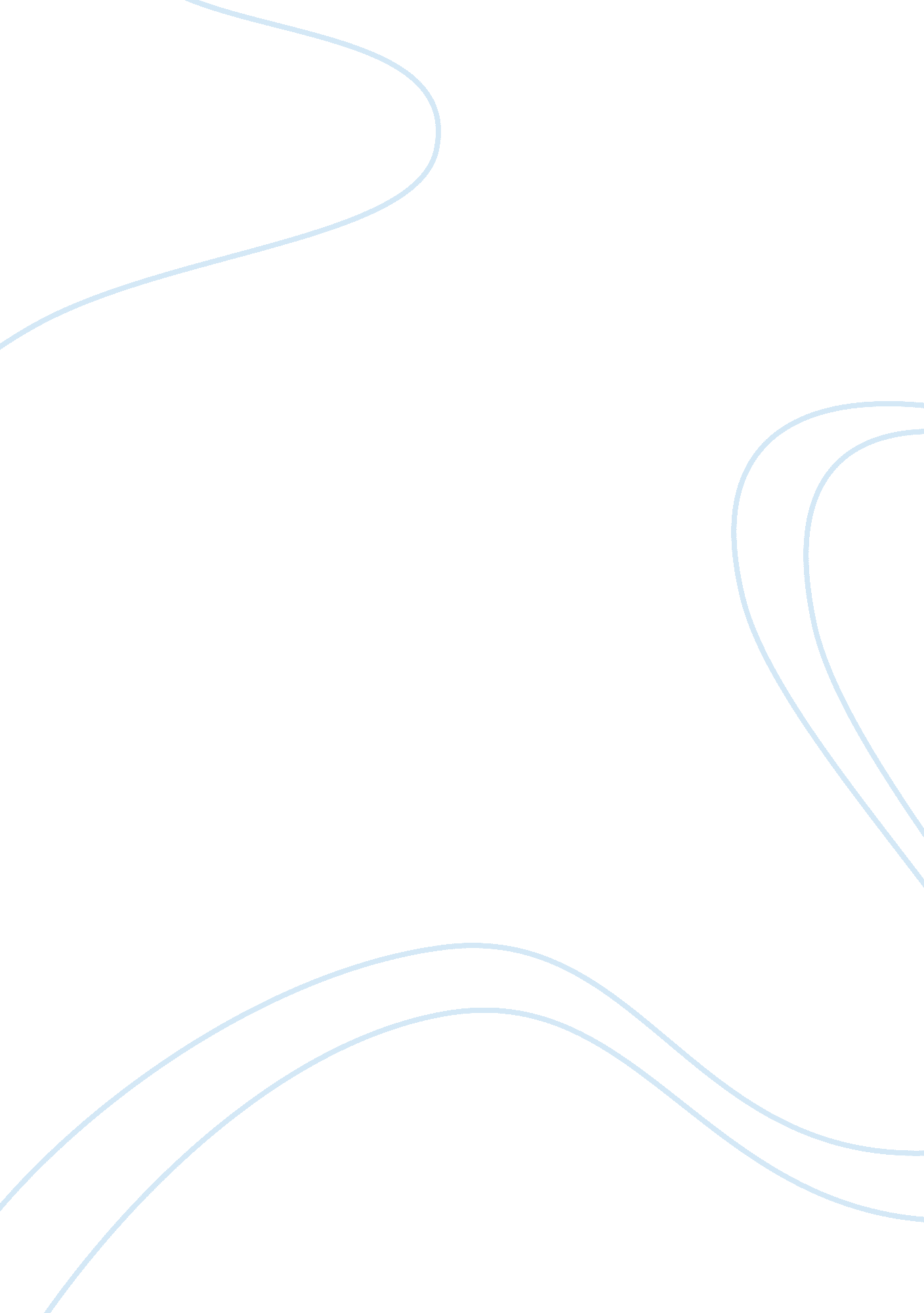 Technology boon or a curse essay sample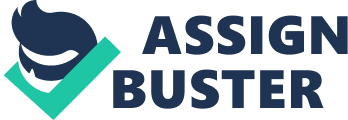 Technology surrounds almost everyone in modern society today. It affects both work and leisure activities. Technology contains information that many would rather it did not have. It influences minds in good and bad ways, and it allows people to share information, which they would otherwise not be able to attain. Even if a person does not own a computer or have credit cards, there is information on a computer somewhere about everyone. The technology, which is just now beginning to be disrupted and hacked, is affecting the minds of young people in ways that could be harmful. It is affecting our immediate future. It also gives another form of communication and exchange of information, which was not available before, information that is both good and bad. Technology is the driving force of the future; it is changing our lives and shaping our future rapidly. The new technology will have a major impact in all of our lives. Technology has improved the way people feed, clothe and shelter themselves. Technology has also changed other aspects of everyday life, such as health care, education, job satisfaction, and leisure time activities. People call the age were in today the “ Technological Age”. Technology is often considered the key to a nation’s economic growth, which shows that technology affects everyone. Unemployment numbers will most probably rise, crime will increase, and we can be the masters of technology, and not let it be the masters of us. These can be office procedures such as word processing or bookkeeping, or production processes such as cutting and assembling clothes. It may create problems such as machine errors in people’s records and banks and governments may gain access to private financial information. Computer-aided design (CAD) and computer-aided manufacturing (CAM) are new terms, which describe the important role computers have come to play in our industry. Jean-Pierre EUZEN, “ The use of robotics affects our economy tremendously. These technologies create new products which effect the way people in society interact. More products might be made from the same amount of raw material using new techniques. Technology may also be used to solve urgent problems. Computerization has made it easier for banks to keep track of individual baking transactions so charges for these have increased. Only large industries such as the auto industry currently develop robot assembly lines, which are more and more replacing human workers. For the first time in human history, almost all the goods and services people use depend on technology. There may be more jobs or, in some cases, completely new kinds of jobs. The whole point of this is that people have to be sure that everyone is aware of all the good and bad aspects of technology. 